Publicado en Madrid el 20/11/2019 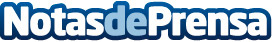 Wayra lanza el primer Co-Investment Day para invertir hasta 2M€ en startups lideradas por mujeresLa jornada está impulsada por Wayra con el apoyo de Caixa Capital Risk, Inveready, JME, Kibo Ventures, Nekko Capital, Sabadell, Swanlaab y The Venture City. Cada startup optará a una inversión de hasta 2M€Datos de contacto:Ana Navarrina91 411 58 68 Nota de prensa publicada en: https://www.notasdeprensa.es/wayra-lanza-el-primer-co-investment-day-para Categorias: Nacional Finanzas Emprendedores Recursos humanos http://www.notasdeprensa.es